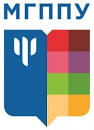 Оказание родителями психологической  поддержки детям и подросткам.Полезная информация.Психологическая поддержка способна улучшить взаимоотношения детей и взрослых. При недостатке, отсутствии адекватной поддержки ребенок испытывает разочарование и склонен к различным аффективным поступкам.Психологическая поддержка — это процесс:в котором взрослый сосредотачивается на позитивных сторонах ребенка с целью повышения его самооценки;который помогает ребенку поверить в себя, в свои силы и возможности;который помогает ребенку избежать ошибок;который поддерживает ребенка при неудачах.Ребенок нуждается в поддержке не только тогда, когда ему плохо. Необходимо, чтобы взрослый обращал внимание на позитивные поступки ребенка и поощрял их.Чтобы поддержать ребенка, необходимо: 1) опираться на его сильные стороны; 2) избегать подчеркивания промахов; 3) показать, что вы довольны поведением ребенка; 4) уметь проявлять любовь и уважение к ребенку; 5) уметь помочь ребенку разбить большое задание на более мелкие, с которыми ему легче будет    справиться; 6) проводить больше времени с ребенком; 7) внести юмор в отношения с ребенком;  8) знать обо всех начинаниях ребенка; 9) уметь взаимодействовать с ребенком;10) позволить ребенку самому решать свои детские проблемы;11) избегать телесных наказаний;12) принимать индивидуальность ребенка;13) проявлять веру в ребенка;14) демонстрировать оптимизм.Слова поддержки:1. Зная тебя, я уверен, что ты все сделаешь хорошо.2. Ты делаешь это очень хорошо.3. 3. У тебя есть некоторые соображения по этому поводу. Готов ли ты начать?4. 4. Это сложный вопрос, но я уверен, что ты готов к нему.Средства поддержки:Слова: красиво; аккуратно; прекрасно; здорово; замечательно; вперед; продолжай и т.п.Высказывания: я горжусь тобой; мне нравится, как ты работаешь; я рад твоей помощи; спасибо; все идет прекрасно;я рад, что ты в этом участвуешь; я рад, что ты попробовал это сделать, хотя все получилось не так, как ты ожидал, исидеть, стоять рядом; вести его; играть с ним; слушать его; принимать вместе пищу и т.д.Прикосновения: похлопать по плечу; дотронуться до руки; мягко приподнять подбородок ребенка; приблизить свое  лицо к его лицу; обнять его и т.д. Совместные действия: выражение лица: улыбка, подмигивание, кивок, смех и т.д.